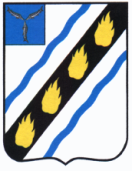 АДМИНИСТРАЦИЯ              
РОЗОВСКОГО МУНИЦИПАЛЬНОГО РАЙОНА САРАТОВСКОЙ ОБЛАСТИПОСТАНОВЛЕНИЕот  28.09.2021 № 51 с.РозовоеОб утверждении перечня должностных лиц администрации Розовского муниципального образования, уполномоченных на осуществление муниципального контроля на автомобильном транспорте, городском наземном электрическом транспорте и в дорожном хозяйстве в границах Розовского муниципального образованияВ соответствии с Решением Совета депутатов  от 24.09.2021 № 156 «Об утверждении Положения о муниципальном контроле на автомобильном транспорте, городском наземном электрическом транспорте и в дорожном хозяйстве в границах Розовского муниципального образования» и руководствуясь Уставом Розовского муниципального образования, администрация Розовского муниципального образования ПОСТАНОВЛЯЕТ:1. Определить администрацию Розовского муниципального образования    уполномоченной на осуществление муниципального контроля на автомобильном транспорте, городском наземном электрическом транспорте и в дорожном хозяйстве в границах Розовского муниципального образования.2. Утвердить перечень должностных лиц администрации Розовского муниципального образования, уполномоченных на осуществление муниципального контроля на автомобильном транспорте, городском наземном электрическом транспорте и в дорожном хозяйстве в границах Розовского муниципального образования (прилагается).3. Ведущему специалисту Розовского муниципального образования разместить настоящее постановление на официальном сайте администрации Розовского муниципального образования в информационно-коммуникационной сети «Интернет».4. Настоящее постановление вступает в силу с момента его подписания.Глава Розовского муниципального образования                                          В.Н.МеркуловПеречень должностных лиц администрации Розовского муниципального образования, уполномоченных на осуществление муниципального контроля на автомобильном транспорте, городском наземном электрическом транспорте и в дорожном хозяйстве в границах Розовского муниципального образованияГлава Розовского муниципального образованияГлавный специалист администрации Розовского муниципального образования Верно:Ведущий специалист                                                               Т.А.КоноплеваЛИСТ СОГЛАСОВАНИЯПроект постановления: «Об утверждении перечня должностных лиц администрации Советского муниципального района, уполномоченных на осуществление муниципального контроля на автомобильном транспорте, городском наземном электрическом транспорте и в дорожном хозяйстве в границах Степновского муниципального образования»Проект внесен: отделом промышленности, теплоэнергетического комплекса, капитального строительства и архитектуры администрации Советского муниципального района 05.10.2021Рассылка: отдел промышленности, ТЭК, капитального строительства и архитектуры – 1 экз., сектор информационных технологий – 1 экз.Исполнитель: Орлова А.А., 5-00-02Приложение к постановлению администрации Розовского муниципального образованияОт 28.09.2021 №  51ДолжностьДата согласованияЗамечания по проекту документаПодписьФ.И.О.Первый заместитель главы администрации Советского муниципального районаФ.В. КалмыковЗаместитель главы администрацииСоветского муниципального района по экономическим и финансовым вопросамТ.А. ФроловаРуководительаппаратаИ.Е. ГригорьеваНачальник правового отдела П.Ю. ГубкоНачальник отдела промышленности, ТЭК, капитального строительства и архитектуры  Э.О. Аверченко